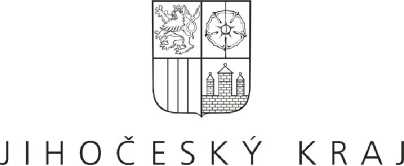 Návrh programu 16. zasedání Zastupitelstva Jihočeského kraje dne 18. října 2018ZahájeníZpráva o činnosti Rady Jihočeského kraje za období od 23. 8. do 4. 10. 2018Zpráva o plnění usnesení Zastupitelstva Jihočeského krajeUkončení platnosti usnesení č. 379/2017/ZK-9 a realizace projektu "Evropské informační středisko Europe Direct České Budějovice" a jeho kofinancování a předfinancování způsobilých výdajů z rozpočtu krajeŽádost o poskytnutí individuální dotace GW BUS a.s.Druhá změna postupu financování akce „Restrukturalizace a rekonstrukce horního areálu Nemocnice Č. Budějovice, a.s.“ a zvýšení základního kapitálu Nemocnice Č. Budějovice, a.s.Realizace projektu Nemocnice Tábor, a.s., „Nová psychiatrie“ v rámci IROP - kofinancování a předfinancování způsobilých výdajů a financování nezpůsobilých výdajů projektu z rozpočtu Jihočeského kraje, a zrušení usnesení č. 379/2015/ZK-20Aktualizace sítě sociálních služeb v Jihočeském krajiVzory Pověření Jihočeského kraje k poskytování služby obecného hospodářského zájmu v oblasti sociálních služeb na období 2019 - 2021Dohoda o užívání sportoviště mezi Tělocvičnou jednotou Sokol České Budějovice a Jihočeským krajemŽádosti o poskytnutí individuální dotace z oblasti školství, mládeže a sportuRevokace usnesení č. 423/2016/ZK-25 realizace projektů předkládaných do OP ŽP a jejich kofinancování a financování nezpůsobilých výdajů z rozpočtu Jihočeského kraje - VOŠ a SPgŠ PrachaticeRealizace projektu předkládaného do OP Rybářství a jeho kofinancování a předfinancování z rozpočtu Jihočeského kraje - Krajské školní hospodářstvíRealizace projektu předkládaného do IROP a jeho kofinancování, předfinancování a financování nezpůsobilých výdajů z rozpočtu Jihočeského kraje - SŠ a ZŠ VimperkRealizace projektu předkládaného do IROP a jeho kofinancování, předfinancování a financování nezpůsobilých výdajů z rozpočtu Jihočeského kraje - MŠ, ZŠ a PŠ, T. SvinyRealizace projektu předkládaného do IROP a jeho kofinancování, předfinancování a financování nezpůsobilých výdajů z rozpočtu Jihočeského kraje - Pedagogicko-psychologická poradna, ČBRozpočet školství - třetí úprava rozpisu rozpočtu přímých výdajů 2018Dodatky zřizovacích listin škol a školských zařízení zřizovaných Jihočeským krajem19.7. aktualizace Zásad územního rozvoje JčK - podnět k pořízeníKompenzace dotčeným obcím - ochranné pásmo hluku letiště v Plané u Č. BudějovicDotační program Jihočeského kraje Program obnovy venkova Jihočeského kraje v roce 2019 - návrhDotační programy Jihočeského kraje pro rok 2019Žádosti o změnu realizace projektů v rámci dotačních programů Jihočeského krajeDotace na kofinancování projektu „Odstranění SEZ Lhenice - II. etapa“ z dotace SFŽP, OP ŽP z finančních prostředků Jihočeského krajeNávrh dotace Jihočeského kraje na kofinancování akcí v rámci dotačního programu MZe 129 300 „Podpora výstavby a technického zhodnocení infrastruktury vodovodů a kanalizací II“ pro rok 2018 - 3. částZrušení usnesení č. 253/2017/ZK-7 a schválení realizace a financování projektu „Revitalizace tůní v EVL a PP Tůně u Špačků - II. etapa“Zrušení usnesení č. 191/2016/ZK-23 ve věci realizace projektu Jihočeské vědecké knihovny "Přístavba a úprava budovy Jihočeské vědecké knihovny - Lidická 1" a nové schválení financování projektuDodatek ke smlouvě o poskytnutí individuální dotaceZrušení části usnesení 375/2016/ZK-25 a kofinancování projektu „SOCIAL - SEEDS - Exploiting Potentials of Social Enterprises through Standardized European Evaluation and Development System“ z rozpočtu krajeZrušení části usnesení 376/2016/ZK-25 a kofinancování projektu „ECRR - European Cultural Route of Reformation“ z rozpočtu krajeZrušení části usnesení 377/2016/ZK-25 a kofinancování projektu „CROWD - FUND - PORT - Central European Crowd - funding Support“ z rozpočtu krajeFinancování žádostí na výměnu kotlů ATMOS C18S, C20S a C30S z rozpočtu krajeKofinancování a předfinancování projektu „Za železnou oponou“ z rozpočtu krajeZměna usnesení č. 215/2016/ZK-24 Zajištění veřejné dopravy v Jihočeském kraji po roce 2019Vyúčtování dopravní obslužnosti za rok 201736.Smlouva o úhradě kompenzace na zajištění dopravní obslužnosti veřejnou linkovou osobní dopravou v rámci IDS JMKProgram opatření na silnicích II. a III. třídy na území Jihočeského kraje realizovaných v rámci Strategie bezpečnosti silničního provozu - aktualizace 2018 Program investiční výstavby a oprav na silnicích II. a III. třídy na území Jihočeského kraje - aktualizace 2018 Program investiční výstavby a oprav na silnicích II. a III. třídy Správy a údržby silnic Jihočeského kraje (mimo páteřní a základní síť) - aktualizace 2018Změna č. 8 zřizovací listiny Správy a údržby silnic Jihočeského krajeRozpočtové změny 18/18Žádosti o prominutí penále v případech porušení rozpočtové kázně při užití krajských dotací Majetkové dispozicePředání staveb k hospodaření Správě a údržbě silnic Jihočeského kraje, vyřazení staveb z hospodaření Správy a údržby silnic Jihočeského kraje a nemovitosti doporučené k demoliciPřevzetí mostního objektu u obce Mirotice (část Radobytce) - přemostění dálnice D4Záměr prodeje pozemku v k. ú. NišoviceZáměr majetkoprávního vypořádání nemovitostí - vyhlášeníMajetkoprávní vypořádání nemovitostí - ukončení záměruBudoucí prodej pozemků v k. ú. České Budějovice 4 společnosti STAVMAT STAVEBNINY a.s.Bezúplatný převod pozemku v k. ú. Hněvkovice u Týna nad Vltavou od ČR - Úřadu pro zastupování státu ve věcech majetkovýchKoupě pozemku s budovou v k. ú. TřeboňKoupě pozemku v k. ú. České Budějovice 6Výkup pozemků v PP Dobročkovské hadce a EVL ŠumavaRůzné, diskuzeZávěrNa úřední desce a www.zisov.czZveřejněno: 8.10.2018Sejmuto: 19.10.2018